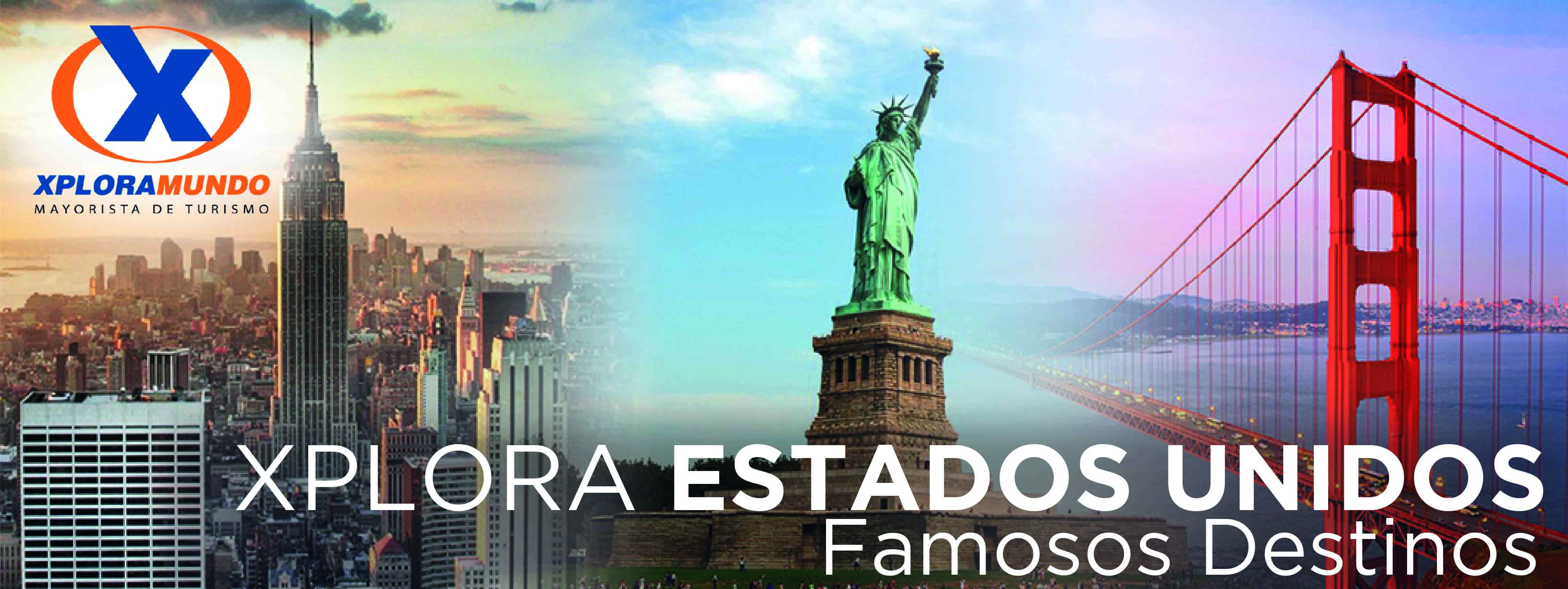 TRIANGULO DEL OESTE 202009Días / 08Noches SALIDAS GARANTIZADAS ****2020****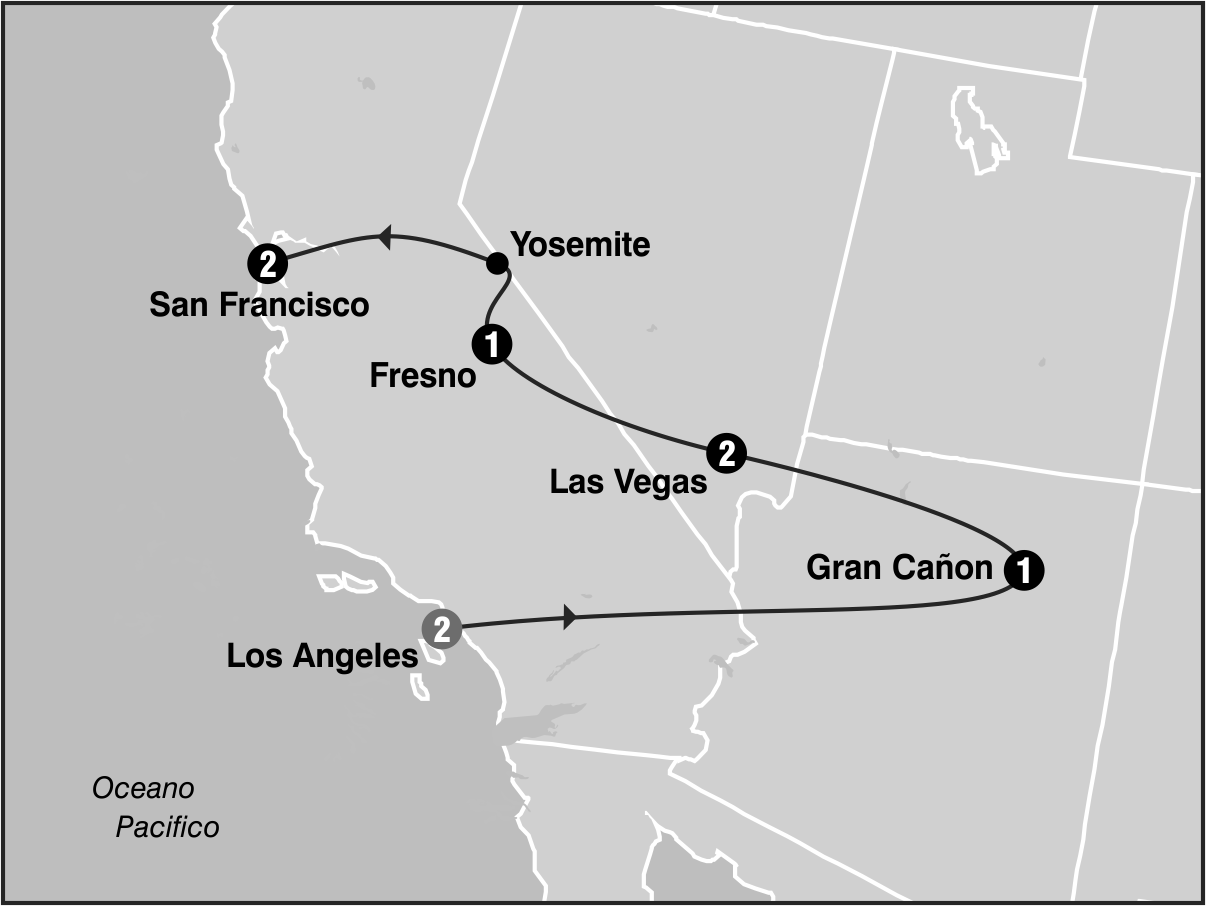 Mayo           	1 8 15 22 29Junio                   	5 12 19 26Julio                    	3 10 17 24 31Agosto               	7 14 21 28Septiembre       	4 11 18 25Octubre             	2 9 16 23 30Noviembre        	6 13 20 27Diciembre         	4 11 18****2021****Enero                	 8 15 22 29Febrero             	5 12 19 26Marzo               	5 12 19 26Abril                	2 9 16 23ITINERARIODia 1: Los Angeles Recepcion en el aeropuerto y traslado a su hotel. Alojamiento. Dia 2: Los Angeles Desayuno Americano. Por la mañana recogida en su hotel en Los Angeles para iniciar el paseo por las areas de mayor interes: Downtown, Distrito Financiero, Dorothy Chandler Pavillion, Plaza Olvera. Continuamos hacia Hollywood donde apreciaremos el Teatro Dolby (entrega de los Oscars), el Teatro Chino, la Avenida de las Estrellas y SunsetBlvd; nuestro paseo continua hacia la zona residencial de Beverly Hills, regreso a su hotel. Tarde libre. Alojamiento. Dia 3: Los Angeles / Grand CanyonDesayuno Americano. Por la mañana salida en camino al Grand Canyon, cruzando por los desiertos de Mojave y Arizona por sobre la mitica ruta 66. Llegada en ultimas horas de la tarde. Alojamiento. Dia 4: Grand Canyon / Ruta 66 / HooverDam / Las Vegas Desayuno Continental. Por la mañana visita al Grand Canyon (parte Sur). El cañon es un verdadero paraiso para los amantes de la naturaleza y la fotografia. Luego de visitar varios lugares de interes, seguimos hacia Las Vegas, en el camino nos cruzamos la antigua Ruta 66 y HooverDam antes de llegar a Las Vegas, ciudad de fantasia y meca de aquellos que les gusta el juego. Llegada. Alojamiento.Dia 5: Las Vegas Desayuno Americano. Dia libre para realizar paseos opcionales. En la noche realizaremos una excursion nocturna de la ciudad, parando en el famoso letrero Bienvenido a Las Vegas, luego recorreremos el Strip de Sur a Norte presenciando sus multiples atracciones, visitaremos la calle Fremont parte antigua de la ciudad y finalizaremos visitando el hotel mas famoso de Las Vegas Caesars Palace, regreso al hotel. Alojamiento. Dia 6: Las Vegas / MammothLakes o Fresno Desayuno Americano. Hoy salimos de Las Vegas y del desierto de Nevada y entraremos nuevamente a California en camino a la ciudad de Fresno por el conocido y extenso valle de San Joaquin. (En Verano el itinerario se cambia por MammothLakes). Llegada a ultima hora de la tarde. Aojamiento. Dia 7: MammothLakes o Fresno / Yosemite / San Francisco Desayuno Americano. Hoy viajamos hacia el Parque Nacional de Yosemite donde tenemos la oportunidad de apreciar la naturaleza en su puro esplendor. Seguimos hacia San Francisco atravesando el valle de San Joaquin. Llegada. Alojamiento. Dia 8: San Francisco Desayuno Americano. Por la manaña iniciamos la visita de esta hermosa ciudad, incluyendo la zona del centro comercial y financiero, con paradas en el Centro Civico, Twin Peaks, Golden Gate Park, el famoso puente Golden Gate y finalizando en el Fisherman'sWharf. Para los que quieran seguir andando por su cuenta podran quedarse en el Wharf y añadir un crucero Alcatraz o Sausalito.(Para añadir Alcatraz, recomendamos hacerlo 30 dias antes de su viaje ya que se agota la entrada con mucha antelacion). Los demas, regresamos al hotel y tarde libre. Alojamiento. Dia 9: San Francisco Desayuno Americano. A la hora indicada traslado al aeropuerto.Fin de nuestros serviciosPROGRAMA INCLUYE:Circuito basado en hoteles de primera y primera superiorIncluye 7 Desayunos americanos y 1 ContinentalIncluye manejo de 1 maleta por pasajero durante el recorrido,maletas adicionales seran cobradasIncluye Traslados de llegada y salidaImpuestos Ecuatorianos: IVA, ISDPRECIOS POR PERSONA EN US$**APLICA PARA PAGO EN EFECTIVO, CHEQUE O TRANSFERENCIA**CONSULTE NUESTRO SISTEMA DE PAGO CON TARJETA DE CREDITOHOTELES SELECCIONADOS:Culver City 		Courtyard by Marriott Los                    		Angeles WestsideGrand Canyon 	Holiday Inn Express GrandCanyonLas Vegas 		Luxor Hotel & Casino, Bally's                   		Hotel & Casino Las VegasMammoth Lakes 	Mammoth Mountain InnCoarsegold 		Chukchansi Gold Resort &                     		CasinoSan Francisco 		Hilton San Francisco Union                         		SquareHOTELES DE RECOGIDA:7:00 			Millennium Biltmore Hotel7:15			The L.A. Grand Hotel Downtown7:45 			Courtyard by Marriott Los Angeles WestsideNOTAS:NO INCLUYE TICKET AEREOCircuito se realizara en español y/o portuguesConfirmación de los hoteles definitivos estarán disponibles 30 días antes de la salida. Es responsabilidad de la agencia vendedora de solicitar dicha información.En caso de no reunir número suficiente de participantes, circuito se realizara en modernos minibuses o vanes.Es responsabilidad de la agencia informar el hotel donde se presentara el pasajero para la salida del circuito al momento de confirmar la reserva.Precio de los circuitos incluyen visitas y excursiones indicadas en itinerario.Toda reserva cancelada sufrira cargos detallados en las condiciones generales de nuestro tarifarioPrecios sujetos a cambio sin previo aviso y disponibilidadTarifas no aplican para fechas de congresos y/o eventos especiales**Para nosotros es un placer servirle**SALIDASSGLDBLTPLCUACHD2020
Octubre 23
Diciembre 4 11 18
2021
Enero 8 22 29
Febrero 5 12 19
Marzo 5 19 26
Abril 23299620151857176912332020
Noviembre 20 27
2021
Abril 2314020901910180831402020
Octubre 30
Noviembre 6 13
2021
Febrero 26332721891979186312332020
Mayo 1 8 15
Junio 26
Agosto 28
Octubre 2 9347122652032190512332020
Mayo 22 29
Junio 5 12 19
Julio 3 10 17 24
Agosto 7 14 21
Septiembre 4 11 18 25
Octubre 16
2021
Enero 15
Marzo 12
Abril 9 1635262296205419211233